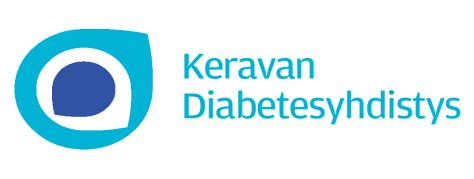 DIABETESVIIKON  11.11.-17.11.2019 TAPAHTUMAT KERAVALLAMA 11.11.   klo 18.00 – 19.30   Keravan kirjasto Pentinkulma-Sali     Luennon aiheena ” Sydänystävällisen aterian merkitys diabeetikolle ”     Luennoitsijana ravitsemusterapeutti Katri Havia Diabetesliitosta    Luento järjestetään yhdessä Keravan Opiston kanssa. Avoin yleisölle.  Tervetuloa                     MAAILMAN DIABETESPÄIVÄ  14.11.2019TO 14.11.  klo 14.00-16.00  Viertolan toimintakeskus Timontie 4       Päivätapaaminen. Keskustellaan yhdistyksen vertaistukitoiminnasta.  Tervetuloa.      Maailman Diabetespäivänä Ali-Keravan vesitorni ja Keravan Keuda-talo valais-     taan siniseksi.LA  16.11.  klo 10.00-15.00  Keravan Prisma  ala-aula       Yhdistyksen esittely. Torstaina 14.11. vietettävän Maailman Diabetespäivän             merkeissä esittelemme yhdistystämme. Paikalla yhdistyksen edustajia, joilta       voit tulla kyselemään aiheeseen liittyviä asioita. Vastaamme mielellämme ky-       symyksiisi.  Jos emme osaa vastata, otamme yhteyttä Diabetesliittoon ja selvi-        tämme asian. Tilaisuudessa on jaossa kirjallista materiaalia. Tervetuloa tapaa-       maan meitä.                     VOITETAAN  DIABETES  PÄIVITTÄIN